Starters for STEM are 10 activities that parents can use at home to help children develop their science, technology, engineering and maths skills.   These activities are easy to resource and provide children with the stimulus to talk about the world around them.  If you see a link, you can explore how to extend these activities, you will need to sign up, for free, to access these materials. Don’t forget to share your work on social media  #ScienceFromHome Fantastic fruits, Collect a selection of fruits.  Are they all the same?  Do you know what they look like inside? Look inside—what patterns do you notice? www.stem.org.uk/ rx64kj How does our body work? Go outside and use chalk to draw around someone's body.  Can you draw what is inside your body? What does each part do? www.stem.org.uk/ rx34f3 Garden/home treasure hunt Create a rainbow       collage by collecting  coloured materials from your garden or home. www.stem.org.uk/ rx33ho Spooky sounds Sit quietly for 60 seconds, make a list of everything you can hear.  Try this is different places, indoors, outdoor or even in the bath. What do you think it would sound like in space? www.stem.org.uk/ rxzum What’s in your house? Find 5 things in your house. What are they made from? Can you name the  properties of the         different materials? www.stem.org.uk/ rxg2rt 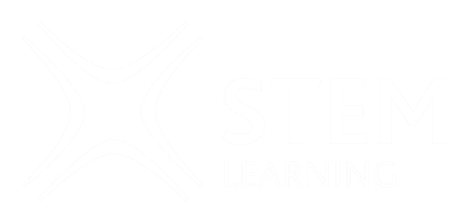 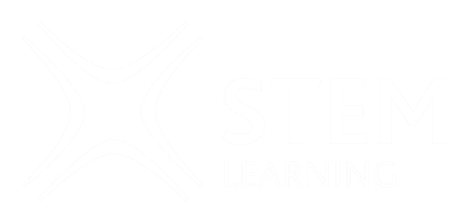 Excellent electricity Make a list using words/ drawings to find all the things in your home that use electricity. If you could keep only one item which would it be? Why? www.stem.org.uk/ rxxxr  Growing plants from the things you throw away Collect the seeds from the fruit that you eat. Including tomatoes and squash. Do they all look the same?  Plant them and observe how they grow. www.stem.org.uk/ rx32mj  Fun with flight Design and make a    paper aeroplane that will travel the furthest. Does changing your    design make it go           further? www.stem.org.uk/rxfjy7  Imagine what your life would be like without plastic Write a story or create a comic strip for ‘a life without plastic’. Are all plastics the same?  Do they all float www.stem.org.uk/ rx355t Who would live in a house like this? Design a creature that would live in the boot of your car, or the bottom of your bag. What special adaptations/characteristics would it have? www.stem.org.uk/ rxg7nj 